7 маяТема.  Кто такие школьные медиаторы?Цель занятия: создание условий для рефлексии собственных личностных качеств, значимых для выполнения функций медиатора.Материалы: ватман с правилами и этапами работы группы, предметы: «микрофон», ручки, карандаши, фломастеры, маркеры, бумага для записей, рабочие листы для упражнения «Качества медиатора».Ход занятия:1. Приветствие (1 минута)
Ведущий приветствует группу. Участникам предлагается поприветствовать группу любым способом и охарактеризовать себя, назвав одно свое положительное личностное качество. Ведущий объявляет задачу занятия: «Разобраться с тем, какие наши качества помогут нам быть успешными медиаторами».2. Упражнение «Качества медиатора» (10 минут)
Участники по очериди называют по одному качеству, необходимому медиатору (2-3 круга). Ведущий фиксирует их на листе. Затем участникам предлагается выбрать самые важные, с их точки зрения, качества, поставив около них «плюсики» (не более трех «плюсиков» от участника). Таким способом выбираются 6 самых значимых качеств. Они записываются в рабочих листах на концах лучей, выходящих из центральной точки: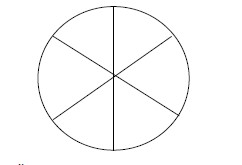 Затем каждый участник отмечает степень выраженности этих ка-честв у себя, исходя из шкалы «в центре ноль, на конце луча – 100 %». Получившиеся точки соединяются ломаной линией, пространство между ломаной линией и внешним кругом заштриховывается («пространство роста»).Ведущий кратко рассказывает о способах развития того или иного качества в повседневной жизни. В итоговом обсуждении участникам предлагается озвучить то качество, которое, с их точки зрения, нуждается в развитии в наибольшей степени, и сформулировать конкретный план действий.3. Упражнение «Герб» (10 минут)
Организуется индивидуальная работа. Участникам предлагается на листе бумаги изобразить герб, который, с одной стороны, символизировал бы их как людей, сообщал о них какую-то важную информацию, а с другой – рассказывал бы о них как медиаторах (12 минут). Для удобства можно продемонстрировать участникам несколько примеров гербов, различающихся по форме и содержанию. Гербы представляются в общем круге, презентация заканчивается ненаправленным обсуждением.4. Упражнение «Рассказ от имени предмета» (5 минут)
Участники берут в руки принадлежащий им предмет и после предварительной подготовки (5 минут) от его имени «рекламируют» себя как потенциального медиатора  Упражнение завершается ненаправленным обсуждением впечатлений.5. Завершение занятия (5 минут)
Круг «новое-хорошее» с использованием «микрофона», фиксация главного вывода на ватмане напротив номера занятия, заключительное слово ведущего.